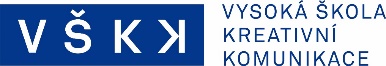 Evaluation of Specialization Practice by Student (SP)Evaluation of the agency's/company's approach towards the student - organization, communication, complexity of the process, possible complications that occurred during the SP, and suggestions for their solution (please write a continuous text of at least 250 words in Calibri font, size 11):Evaluation of the contribution of SP to acquiring new practical experience 
 (please write a continuous text of at least 250 words in Calibri font, size 11):What I wished to try, but I could not (you can write it in points in Calibri font, size 11):I would like to continue cooperating with the agency/company in the future and why.Part of your evaluation may be photo documentation or text appendices of your own creative works during the specialization (if any):
Appendix: YES/NO ……………………………………………………				      Student's signature	Student's first and last nameStudy programme/specialization:Starting date of SPEnd date of SPName and address of the agency/location of SP:Name of the employee/mentor responsible for SPContact of the employee responsible for SP (phone, e-mail)Position/specialization of SP